О внесении изменений в постановление администрации Свечинского района от 18.11.2014 № 989	В соответствии со статьями 7,43 Федерального закона от  06.10.2003       № 131-ФЗ  «Об общих принципах организации местного самоуправления в Российской Федерации», постановлением  администрации Свечинского района от 29.12.2014 № 1169 «О разработке, реализации и оценке эффективности муниципальных программ», администрация Свечинского района» ПОСТАНОВЛЯЕТ: 1.Внести и утвердить изменения в муниципальной программе  «Благоустройство в Свечинском городском поселении», (далее - Муниципальная программа), утвержденной постановлением администрации от 18.11.2014 № 989 «Об утверждении муниципальной программы «Благоустройство в Свечинском городском поселении». Прилагаются.2.Опубликовать  настоящее постановление на Интернет-сайте муниципального образования  Свечинский  муниципальный район Кировской области.Глава Свечинского района                          Н.Д. Бусыгин                                               УТВЕРЖДЕНЫ                                                                             постановлением администрации                                                               	      Свечинского района                                                                             от  13.06.2019    №   370Изменения в муниципальной  программе «Благоустройство в Свечинском городском поселении»	1.Раздел Паспорта Муниципальной программы: «Объем финансового обеспечения муниципальной программы» изложить в новой редакции:2.Раздел 4 Муниципальной программы «Ресурсное обеспечение Муниципальной программы» изложить в новой редакции:     «4.Ресурсное обеспечение Муниципальной программы  осуществляется за счет  средств бюджета Свечинского городского поселения.	Ответственный исполнитель Муниципальной программы–отдел ЖКХ, архитектуры и градостроительства администрации района.	Общая сумма на реализацию Муниципальной программы составит:3555,35 тыс.рублей, в том числе:2017 год-437,84 тыс.руб.;2018 год-619,01 тыс.руб.;2019 год-1068,5 тыс.руб.2020 год-705,00 тыс.руб.2021 год- 725,00 тыс.руб                                 3.Приложение № 1 к Муниципальной программе«Расходы на реализацию Муниципальной программы за счет средств  всех источников финансирования» изложить в новой редакции. Прилагается.Приложение № 1 к Муниципальной программе	                                                                                            «Благоустройство в Свечинском городском  поселении»                            Расходы на реализацию Муниципальной программы за счет средств  всех источников финансирования+ 99,0 – транспортные услуги -54,0 борщевик+ 46, окос территории- 10,0 деревья по свободе и к.маркса- 35,0 утилизация ламп+ 50,0 ликвидация свалок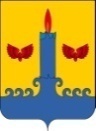 АДМИНИСТРАЦИЯ  СВЕЧИНСКОГО РАЙОНА  КИРОВСКОЙ  ОБЛАСТИПОСТАНОВЛЕНИЕзаседания по установлению стажа муниципальной службыАДМИНИСТРАЦИЯ  СВЕЧИНСКОГО РАЙОНА  КИРОВСКОЙ  ОБЛАСТИПОСТАНОВЛЕНИЕзаседания по установлению стажа муниципальной службыАДМИНИСТРАЦИЯ  СВЕЧИНСКОГО РАЙОНА  КИРОВСКОЙ  ОБЛАСТИПОСТАНОВЛЕНИЕзаседания по установлению стажа муниципальной службыАДМИНИСТРАЦИЯ  СВЕЧИНСКОГО РАЙОНА  КИРОВСКОЙ  ОБЛАСТИПОСТАНОВЛЕНИЕзаседания по установлению стажа муниципальной службы13.06.2019№370пгт Свеча пгт Свеча пгт Свеча пгт Свеча «Объем финансового обеспечения муниципальной программыОбщий объем финансирования муниципальной программы составит -3555,35 тыс.рублей; в том числе:за счет средств  бюджета Свечинского городского поселения-3555,35 тыс.рублей»;№ п/пСтатусНаименование муниципальной программы , подпрограммы,областной целевой программы, ведомственной целевой программы, отдельного мероприятияГлавный распорядитель бюджетных средствИсточник финансированияРасходы (тыс.рублей)Расходы (тыс.рублей)Расходы (тыс.рублей)Расходы (тыс.рублей)Расходы (тыс.рублей)Расходы (тыс.рублей)№ п/пСтатусНаименование муниципальной программы , подпрограммы,областной целевой программы, ведомственной целевой программы, отдельного мероприятияГлавный распорядитель бюджетных средствИсточник финансированияОчередной годПервый год планового периодаВторой год планового периодаПоследующие годы реализации программы(для каждого года предусматривается отдельная графа)Последующие годы реализации программы(для каждого года предусматривается отдельная графа)Итого20172018201920202021Муниципальная программаМуниципальная программа «Благоустройство в Свечинском городском  поселении»всего437,84619,011068,5705,00725,003555,35Муниципальная программаМуниципальная программа «Благоустройство в Свечинском городском  поселении»Администрация Свечинского районаМуниципальная программа1.Содержание кладбищаАдминистрация Свечинского района0,000,000,000,000,0000,002.Погребение невостребованных труповАдминистрация Свечинского районаБюджет Свечинского городского поселения23,3675,00150,00150,00150,00548,363.Приобретение материалов на ремонт памятниковАдминистрация Свечинского районаБюджет Свечинского городского поселения19,8619,7925,0025,0025,00114,654.Вывоз мусораАдминистрация Свечинского районаБюджет Свечинского городского поселения65,5200,00150,00150,00150,00715,55.Окашивание сооной растительности (борщевик) на территории пгт СвечаАдминистрация Свечинского районаБюджет Свечинского городского поселения40,0035,886,040,0040,00241,86.Ремонт памятника в с.ИвановскоеАдминистрация Свечинского районаБюджет Свечинского городского поселения0,0010,0010,0010,0010,0040,007.Убытки по погребениюАдминистрация Свечинского районаБюджет Свечинского городского поселения32,000,000,000,000,0032,008.Вырубка  аварийных деревьевАдминистрация Свечинского районаБюджет Свечинского городского поселения101,6824,7200,0000,0000,00326,389.Подрезка ,побелка деревьев  по ул.Свободы и К.МарксаАдминистрация Свечинского районаБюджет Свечинского городского поселения18,3220,000,0010,0010,0058,3210.Содержание смотрителя кладбищаАдминистрация Свечинского районаБюджет Свечинского городского поселения94,3159,00150,00160,00160,00723,311.Содержание смотрителя стадионаАдминистрация Свечинского районаБюджет Свечинского городского поселения25,2274,72135,00140,00160,00534,9412.Утилизация лампАдминистрацияСвечинского районаБюджет Свечинского городского поселения17,60,000,0020,0020,0057,613.Транспортные услуги техникиАдминистрация Свечинского районаБюджет Свечинского городского поселения0,000,0099,00,000,0099,014.Приобретение материалов на косметический  ремонт памятника в д.РыбаковщинаАдминистрация Свечинского районаБюджет Свечинского городского поселения0,000,0013,50,000,0013,515. Ликвидация свалокАдминистрация Свечинского районаБюджет Свечинского городского поселения0,000,0050,00,000,0050,0